PENERAPAN MODEL DISCOVERY LEARNING UNTUK MENUMBUHKAN SIKAP PEDULI, RASA INGIN TAHU, TEKUN, TELITI, SERTA MENINGKATKAN HASIL BELAJAR SISWA PADA PEMBELAJARAN IPS KELAS IV SDN 1 CIKALONGolehIKA DEWI KOSASIH115060202LEMBAR PENGESAHAN SKRIPSIDisetujui,Pembimbing I 			Pembimbing IIDra.Hj.Ani Setiani,M.Pd Drs.H.Jaka permana, M.M., M.Pd. NIP 196203231986122001		NIPY15110064MengetahuiDekan FKIP Unpas			Ketua Program Studi PGSDDrs. H. Dadang Mulyana, M.Si.		Dra. Aas Saraswati, M.Pd.NIPY 1510028 			NIP 195910161984032001Tanggal Lulus:MOTTO DAN PERSEMBAHANMOTTOBerkatalah orang-orang yang dianugerahi ilmu: “Kecelakaan yang besarlah bagimu, pahala Allah adalah lebih baik bagi orang-orang yang beriman dan beramal saleh,……” (Al Qashash:80)Barangsiapa yang dikehendaki Allah dengan kebaikan maka Allah menjadikannya ia pandai mengenai agama dan ia diilhami PetunjukNYa (Muttafaq 'alaih)Banyak kegagalan dalam hidup ini dikarenakan orang-orang tidak menyadari betapa dekatnya mereka dengan keberhasilan saat mereka menyerah.(Thomas Alva Edison)PERSEMBAHANDengan segenap rasa syukur atas segala nikmat yang senantiasa Kaucurahkan, dipersembahkan karya tulis ini untuk Ayahanda H.Kosar Kosasih S.IpIbunda Hj.Iis Yayah., KakakAsep Endang Kosasih,Ita rosita,Asep Arif Sumarga,dan Ikawati,  serta orang yang selalumengiringihidupdanmenghiasihari-haridalamcandadantawa.Terima kasih atas doa, dukungan dan pengorbanannya. Semua jasa kaliantakkan dapat terlupakan. Jazakumullah khairan katsira.PERNYATAAN KEASLIAN SKRIPSIDengan ini saya yang bertanda tangan di bawah ini,Nama			  :   Ika Dewi KosasihNIM			  :   115060202Judul Skripsi	: Penerapan Model Discovery Learning Untuk Menumbuhkan Sikap Peduli, Rasa Ingin Tahu, Tekun, Teliti, Serta Meningkatkan Hasil Belajar Siswa Kelas IV SDN 1 Cikalong Pada pembelajaran IPSmenyatakan bahwa hasil penulisan skripsi yang saya buat dengan judul di atas merupakan karya sendiri dan benar keasliannya. Dan saya tidak melakukan penjiplakan atau pengutipan dengan cara-cara yang tidak sesuai dengan etika keilmuan yang berlaku dalam masyarakat keilmuan. Atas pernyataan ini maka saya bersedia bertanggungjawab sekaligus bersedia menerima sanksi berdasarkan aturan tata tertib di Universitas Pasundan.Demikian pernyataan ini saya buat dalam keadaan sadar dan tidak ada unsur paksaan. Bandung,                    2015Yang membuat pernyataanIka Dewi KosasihNIM 115060202	KATA PENGANTAR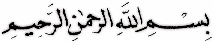 Alhamdulillah tiada kata yang pantas terucap di setiap awal karya manusia selain ungkapan rasa puji dan syukur kehadirat Allah swt, yang telah melimpahkan rahmat serta karunia-Nya kepada penulis sehingga dapat menyelesaikan skripsi yang berjudul, “Penerapan Model Discovery Learning untuk Menumbuhkan Sikap Peduli, rasa Ingin Tahu, Tekun, Teliti, Serta Meningkatkan Hasil Belajar Siswa Kelas IV SDN 1 Cikalong. Shalawat serta salam semoga tetap tercurah limpahkan kepada Nabi Muhammad saw, beserta keluarga, sahabat, dan para pengikutnya yang setia sampai akhir zaman.Skripsi ini dibuat untuk memenuhi salah satu syarat dalam menempuh ujian sidang dalam memperoleh gelar sarjana stara (S1) pada program studi Pendidikan Guru Sekolah Dasar (PGSD), Fakultas Keguruan dan Ilmu Pendidikan Universistas Pasundan.Dalam penulisan skripsi ini penulis tidak terlepas dari segala kendala yang dapat melemahkan semangat, baik yang datang dari luar maupun yang datang dari dalam. Namun, berkat rahmat Allah serta dorongan dari berbagai pihak terutamaorang tuadan para pembimbing, akhirnya skripsi ini dapat diselesaikan.Demi kesempurnaan skripsi ini, penulis sangat mengharapkan kritik ataupun saran dari berbagai pihak. Penulis menyadari skripsi ini kendati sudah direvisi, tidak menutup kemungkinan masih adanya kekurangan mengingat keterbatasan dan kemampuan penulis. Untuk itu tegur sapa, kritik dan saran dari semua pihak sangat penulis nantikan demi perbaikan dan kesempurnaan skripsi ini.Dalam kesempatan ini penulis menyampaikan terimakasih yang sebesar-besarnya kepada semua pihak yang telah memberikan kontribusi dalam menyelesaikan skripsi ini, semoga Allah swt membalas segala amal baik kita. Akhirnya, penulis berharap semoga skripsi ini bermanfaat bagipembaca dan umumnya bagi dunia pendidikan. Amin.Bandung,                   2015PenulisUCAPAN TERIMA KASIHKeberhasilan penulis dalam menyelesaikan skripsi ini tidak terlepas daribimbingan, pengarahan, dan dukungan dari berbagai pihak yang dengan ketulusan,kasih sayang, dan pengorbanannya memberikan bantuan kepada penulis. Penulis menyampaikan rasa syukur kepada Allah swt. Sang Maha Pencipta yang telah memberikan kesehatan, kekuatan, kesabaran, dan pertolongan-Nya skripsi ini terselesaikan dengan lancar.Shalawat serta salam kepada Nabi Muhammad saw yang telah menjadi panutan dan sumber inspirasi penulis selama penyusunan skripsi ini. Pada kesempatan ini penulis ingin menyampaikan rasa terima kasih kepada:Prof. Dr. Ir. H. Eddy Yusuf, Sp, M.Si.,M.Kom., selaku Rektor Universitas Pasundan;Drs. H. Dadang Mulyana, M.Si., selaku Dekan Fakultas Keguruan dan Ilmu Pendidikan Universitas Pasundan Bandung;Dra. Aas Saraswati, M.Pd., selaku Ketua Program Studi Pendidikan Guru Sekolah Dasar Fakultas Keguruan dan Ilmu Pendidikan Universitas Pasundan Bandung;Drs. H. Jaka Permana, M.M., M.Pd., selaku SekretarisProgram Studi Pendidikan Guru Sekolah Dasar Fakultas Keguruan dan Ilmu Pendidikan Universistas Pasundan Bandungdan sebagai Pembimbing II yang dengan tulus dan penuh kesabaran telah memberikan bimbingan, dorongan, petunjuk serta ilmu dan pengarahan yang sangat berharga dalam menyelesaikan skripsi ini;Dra.Hj.Ani Setiani.,M.Pd.selaku Pembimbing I yang dengan tulus dan penuh kesabaran telah memberikan bimbingan, dorongan, petunjuk serta ilmu dan pengarahan yang sangat berharga dalam menyelesaikan skripsi ini;Bapak dan Ibu Dosen Fakultas Keguruan dan Ilmu Pendidikan Program Studi Pendidikan Guru Sekolah Dasar Universitas Pasundan Bandung yang telah membekali pengetahuan selama kuliah;Staf TU, perpustakaan dan karyawan  Program Studi Pendidikan Guru Sekolah Dasar Universitas Pasundan Bandung;Alm.Jukin Herdiana,S.Pd.,MM, selaku Kepala Sekolah SDN 1 Cikalong Kecamatan Sidamulih Kabupaten Pangandaran yang telah mengizinkan penulis melaksanakan penelitian tindakan kelas, serta Ibu Sri Unawati, S.Pd.SD, selaku guru kelas IV SDN 1 Cikalong  Kecamatan Sidamulih Kabupaten Pangandaran yang senantiasa memberikan arahan selama penulis melaksanakan penelitian;Kedua orang tua tercinta bapa H.Kosar Kosasih S.Ip dan Ibu Hj.Iis Yayah, yang dengan tulus selalu mengiringi doa, pengorbanan, dukungan dan kepercayaannya;Kakak-kakakku tersayang Asep Endang Kosasih, Ita rosita, Asep Arif Sumarga, dan Ikawati  yang telah memberikan semangat dan motivasi serta doanya yang sangat berharga;Sahabatku Mesa Meirani, Firda fauziyah, Hani Fridayani, Melisa,Nanda, dan Herdy yang sama-sama berjuang dan saling memberikan motivasi dan dorongan saat proses pembuatan skripsiSeluruh keluarga besar PGSD 2011 khususnya kawan-kawan kelas D seperjuangan.Terima kasih kepada semua pihak yang telah membantu  yang tak mungkin namanya disebutkan satu persatu, mudah-mudahan Allah swt., selalu membalas semua kebaikan mereka, amin. 							Bandung,                   2015PenulisPenerapan Model Discovery Learning untuk Menumbuhkan Sikap Peduli,     Rasa Ingin Tahu, Tekun, TelitiSerta Meningkatkan Hasil Belajar Siswa Kelas IV SDN 1 CikalongMateri Kenampakan Alam Sosial Budaya Pembelajaran IPSABSTRAKIka Dewi Kosasih115060202Kemampuan siswa kelas IV SDN 1 Cikalong Kecamatan Sidamulih Kabupaten Pangandaran dalam memahami konsep pembelajaran IPS belum mencapai hasil belajar yang ingin dicapai.Untuk mengatasi hal tersebut dilakukan tindakan dengan menerapkan model pembelajaranDiscovery Learning.Penelitian ini bertujuan untuk: 1) meningkatkan pemahaman kepada siswa kelas IV SD Negeri 1 Cikalong Kecamatan Sidamulih Kabupaten Pangandaran sehingga dengan mudah dan cepat mereka dapat mengerti tentang materi kenampakan alam sosial budaya pada pelajaran IPS, 2) mengetahui menumbuhkan sikap peduli, rasa ingin tahu, tekun, dan teliti siswa  kelas IV SDN 1 CikalongKecamatan Sidamulih Kabupaten Pangandaran dengan menerapkan model pembelajaran Discovery Learning, 3) mengetahui peningkatan hasil belajar siswa  kelas IV SDN 1 Cikalong Kecamatan Sidamulih Kabupaten Pangandaran dengan menerapkan model pembelajaran Discovery Learning.Metode yang digunakan adalah Penelitian Tindakan Kelas (PTK) penelitian yang digunakan yaitu model Spiral Kemmis-Mc. Taggart yang terdiri dari dua siklus. Sampel dalam penelitian ini adalah siswa kelas IV SDN 1 Cikalong.Instrumen yang digunakan dalam penelitian ini adalah lembar observasi, pedoman wawancara, tes hasil belajar berupa soal pretes, postes, dan LKS, dan lembar angket sikap untuk mengetahui peningkatan sikap peduli, rasa ingin tahu, tekun, dan teliti siswa.Tes yang digunakan adalah tes tipe uraian.Sedangkan skala angket sikap berisikan pernyataan-pernyataan siswa mengenai kegiatan pembelajaran yang dilakukan. Dari analisis data hasil penelitian, diperoleh kesimpulan1)Perencanaan pembelajaranmenggunakan model pembelajaranDiscoveryLearning dilaksanakan dengan menyusun Rencana Pelaksanaan Pembelajaran (RPP) sebagai pedoman guru dalam pembelajaran,2)kemampuan siswa dalam mendeskripsikan pembelajaran IPS pada materi kenampakan alam sosial budaya di kelas IV SDN 1 Cikalong setelah menerapkan model pembelajaranDiscoveryLearning mengalami peningkatan,3)setelah dilaksanakan pembelajaran dengan model pembelajaranDiscoveryLearning pemahaman siswa dalam pembelajaran IPS mengalami peningkatan, 4) pemahaman konsep pada pembelajaran IPSdapat tercapai sesuai KKM pada siklus II. Dari hasil penelitian pada siklus I hanya 4 dari 23 siswa yang tuntas dalam pembelajaran, dan pada siklus II terdapat 20 siswa yang tuntas (87% dari jumlah siswa). Kata Kunci :Hasil belajar siswa,Sikap Peduli, Rasa Ingin Tahu, Tekun,Teliti belajar siswa, modelDiscovery Learning, Pembelajaran IPS..Applying of Discovery Learning Model in Improving Students CaringAttitude, Curiosity, Diligently, Accurately, and Students’Comprehension at Foruth Grade of SDN 1 Cikalong. Natural Appearance of Socio-Cultural Learning (IPS)ABSTARCTIka Dewi Kosasih115060202The ability of fourth grade students at SDN 1 Cikalongin Sidamulih-Pangandaran District in understanding the concept of Social Sciencesubjecthasnot been achieved.It means that it is an important think to solve the learning problem used by Discovery Learning Model. The aims of this research are; 1. Improving students’comprehension at the fourth grade of SDN 1 CikalongSidamulih-Pangandaran District which can be easily and quickly understandingabout natural appearance of socio-cultural material in social sciencesubject. 2. Improving students caring attitude, curiosity, diligently, accurately of the fourth grade students at SDN 1 Cikalong, Sidamulih-Pangandaran District which applied of Discovery Learning model. 3. Find out the students’ comprehension of the fourth grade students at  SDN 1 Cikalong, Sidamulih-Pangandaran District which applied of Discovery Learning model. Furthemore, the method which is used in this research is Classroom Action Research (CAR), this research used Spiral Kemmis-Mc model. The taggart consisting of two cycles. The samples of this research are students at the fourth grade of SDN 1 Cikalong. The instrument which is used in this research are observation sheet, interview, test of comprehension studyare pretest form, post-test, worksheets, and attitude questionnaire sheet to determine the increase of caring attitude, curiosity, diligently, and students accurately. The test type which is used in this research is description test. Moreover, the attitude questionnaire scales contained student statements’ concerning students learning activities. The result of this research can concluded that; 1. Lesson plan which is used Discovery Learning Model conducted by arranging the Lesson Plan Program (RPP) as guide for teachers in teaching and learning activities. 2.Students’comprehensionin describing social science subjectof natural appearance of socio-cultural material at the fourth grade of SDN 1 Cikalong after applying Discovery Learning Model has been increased. 3. Students’comprehension has been increased after conducted teaching and learning process which is used Discovery Learning Model in social science subject. 4. Comprehension concept of social science subject can be achieved based on KKM inthe second cycle. Based on the result in the first cycle only 9 students of the 15 students who completed the study (60%). Furthermore, in the DAFTAR TABELDAFTAR GRAFIKDAFTAR GAMBARGambar				Judul				         Halaman3.1	Desain Penelitian Model Kemmis dan Mc Taggart.......................	58DAFTAR LAMPIRANLAMPIRAN A	HASIL PENELITIAN	LAMPIRAN B	DOKUMENTASILAMPIRAN C	SURAT-SURAT PERIZINANLAMPIRAN D	KETERANGAN BERITA ACARA BIMBINGANDAFTAR ISILEMBAR PENGESAHAN...................................................................MOTTO DAN PERSEMBAHAN........................................................PERNYATAAN KEASLIAN SKRIPSI...............................................KATA PENGANTAR............................................................................UCAPAN TERIMA KASIH.................................................................ABSTRAK..............................................................................................DAFTAR ISI..........................................................................................DAFTAR TABEL..................................................................................DAFTAR GRAFIK................................................................................ DAFTAR GAMBAR.............................................................................DAFTAR LAMPIRAN..........................................................................BAB I PENDAHULUAN.......................................................................Latar Belakang.............................................................................Identifikasi Masalah.....................................................................Rumusan Masalah dan Pertanyaan Penelitian ………………Rumusan Masalah ..................................................................Pertanyaan Penelitian……………………………………….Pembatasan Masalah…...........................................................Tujuan Penelitian.......................................................................Manfaat Penelitian....................................................................Kerangka Pemikiran………………………………………….Asumsi………………………………………………………..Hipotesis………………………………………………………Definisi Operasional………………………………………….BAB II KAJIAN TEORI.......................................................................Kajian Teori.................................................................................Hakekat Belajar….............................................................Unsur-Unsur Belajar…. .....................................................Tujuan Belajar…………………………………………….Pendekatan, Strategi, dan Metode Pembelajaran……………Jenis-Jenis Metode Pembelajaran dan Penerapannya………..Pengertian Pembelajaran KTSP……………………………...Karakteristik Siswa Sekolah Dasar…………………………..Model Pembelajaran………………………………………….Definisi Model Pembelajaran............................................Model Pembelajaran Discovery Learning........................Konsep Belajar dalam Model Discovery Learning...........Teori Kategorisasi Dalam Model Discovery Learning…..Interaksi Guru dan Siswa dalam Model Discovery Learning………………………………………………………..Kelebihan Model   Discovery Learning........................Kekurangan Model Discovery Learning.....................Langkah-LangkahModel Discovery Learning.................Implikasi Metode Discovery Learning…………………….Peta Tuntutan Pembelajaran IPS Materi Kenampakan Alam, Standar Kompetensi : 1. Memahami sejarah, kenampakan alam, dan keberagaman suku bangsa di lingkungan kabupaten/kota dan provisi. Kompetensi dasar :1.2 Mendeskripsikan kenampakan alam di lingkungan kabupaten/kota dan provinsi serta hubungannya dengan keragaman sosial dan budaya…………………………………………………..Sikap Peduli……………………………………………...Sikap Rasa Ingin Tahu…………………………………..Sikap Tekun……………………………………………..Sikap Teliti………………………………………………Hasil Belajar……………………………………………..Hasil Penelitian Terdahulu………………………………BAB III METODE PENELITIAN.......................................................Setting Penelitian........................................................................Jumlah Ruangan SDN 1 Cikalong………………………….Karakteristik Peserta Didik…………………………………Karakteristik Guru………………………………………….Subjek dan Objek.........................................................................Subjek Penelitian…….……………………………………..Objek Penelitian…….……………………………………..Metode Penelitian …………………………………………….Desain Penelitian……..………………………………………Perencanaan Tindakan……………………………………Pelaksanaan Tindakan…………………………………….Observasi…………………………………………………..Refleksi…………………………………………………….Rancangan Pengumpulan Data……………………..……….Observasi…………………..……………………………...Dokumentasi…… ………………………………………...Tes………………………………………………………….Pengembangan Instrumen Penelitian……………………….Rancangan Analisis data………………………………………Indikator Keberhasilan…………………………………………BAB IV HASIL PENELITIAN DAN PEMBAHASAN.....................Profil Subjek dan Objek Penelitian..............................................Profil Subjek Penelitian.........................................................Profil Objek Penelitian...........................................................a.Siswa Yang Diteliti.............................................................b.Tempat Penelitian...............................................................c.Waktu Penelitian.................................................................Hasil Penelitian dan Pembahasan................................................Hasil Penelitian.......................................................................Hasil Penelitian Siklus I....................................................1). Prestasi Belajar Siswa Sebelum Pembelajaran............2). Proses Pelaksanaan Pembelajaran Pada Siklus 1........a). Penyusunan Perencanaan & Pelaksanaan Tindaka......(1). Perencanaan Tindakan…....…………………………(2). Pelaksanaan Tindakan................................................(a). Tindakan Pertama (Pertemuan 1)...............................(b). Tindakan Kedua (Pertemuan 2)..................................b). Pengamatan Proses Pelaksanaan Pembelajaran……...(1). Sikap/Respon Peserta Didik Selama Pembelajaran....(2). Aktifitas Peserta Didik Selama Pembelajaran...…….(3). Pembelajaran Yang Dilaksanakan Oleh Guru……....(a). Hasil Penilaian RPP....................................................(b). Hasil Penilaian Pelaksanaan Pembelajaran................(c).Hasil Penilaian Sikap Peduli,Rasa Ingin Tahu, Tekun, dan Teliti.........................................................(d).Angket Sikap Peduli,Rasa Ingin Tahu, Tekun, dan Teliti............................................................................3).Prestasi Belajar Siswa Setelah Memperoleh Pembelajaran………………………………………...4). Refleksi Hasil Pembelajaran Pada Siklus 1.................b.   Hasil Penelitian Siklus 2...................................................1). Prestasi Belajar Siswa Sebelum Pembelajaran............2). Proses Pelaksanaan Pembelajaran Pada Siklus 2........a). Penyusunan Perencanaan & Pelaksanaan Tindaka......(1). Perencanaan Tindakan…....…………………………(2). Pelaksanaan Tindakan................................................(a). Tindakan Pertama (Pertemuan 1)...............................(b). Tindakan Kedua (Pertemuan 2)..................................b). Pengamatan Proses Pelaksanaan Pembelajaran……...(1). Sikap/Respon Peserta Didik Selama Pembelajaran....(2). Aktifitas Peserta Didik Selama Pembelajaran...…….(3). Pembelajaran Yang Dilaksanakan Oleh Guru……....(a). Hasil Penilaian RPP....................................................(b). Hasil Penilaian Pelaksanaan Pembelajaran................(c).Hasil Penilaian Sikap Peduli,Rasa Ingin Tahu, Tekun, dan Teliti.........................................................(d).Angket Sikap Peduli,Rasa Ingin Tahu, Tekun, dan Teliti............................................................................3).Prestasi Belajar Siswa setelah Pembelajaran……….4). Refleksi Hasil Pembelajaran Pada Siklus 2.................Pembahasan Hasil Penelitian...............................................Hasil Pretest Siklus 1 dan 2...........................................Hasil LKS Siklus 1 dan 2...............................................Hasil Sikap Peduli, Rasa Ingin Tahu, Tekun, Dan Teliti...............................................................................Analisis Data Hasil Perencanaan Pembelajaran RPP Dan Pelaksanaan Pembelajaran Siklus 1 dan 2.............Proses Pembelajaran............................................................Model Discovery Learning............................................Menumbuhkan Sikap Peduli, Rasa Ingin Tahu, Tekun, Dan Teliti.......................................................................Meningkatkan Hasil Belajar.........................................BAB V KESIMPULAN DAN SARAN................................................Kesimpulan..................................................................................Saran............................................................................................DAFTAR PUSTAKA.............................................................................LAMPIRAN-LAMPIRAN……………………………………………RIWAYAT HIDUP……………………………………………………iiiiiiivviixxixvixviiixixxx117778891011121314181818212222252627292930333435363737404142434344444749494951515252525258595961626363636364727274747475757677777777787979798080848989919292949899101102104104106106106107107112116116117120120122126127129130131131133134136140140141144148148150153155248Tabel	Judul3.1      Jumlah Ruangan di SDN1 Cikalong............................................3.2      Keadaan Peserta Didik Di SDN1 Cikalong.................................3.3	Keadaan Personil sekolah Pendidik dan Tenaga Kerja....….......3.4	Konversi Nilai Angka Kepada Nilai Hurup..…………………...3.5	Klasifikasi Persentase Hasil Observasi……..……......................3.6	KKM Yang Ditetapkan Oleh sekolah…………………..………3.7	Rentang Nilai Kompetensi sikap……………..………………...3.8	Rentang Nilai Kompetensi sikap……………..………………4.1	Profil Siswa Kelas IV SDN1 Cikalong.......................................4.2	Profil Pegawai SDN1 Cikalong..................................................4.3	Hasil Pretest  Siklus I...................................................................4.4	Hasil Penilaian Sikap Yang Diamati Siklus I..............................4.5	Hasil Penilaian LKS Siklus I…...................................................4.6	Hasil Penilaian RPP Observer  Siklus I Pertemuan 1..................4.7	Hasil Penilaian RPP Observer  Siklus I Pertemuan 2..................4.8	Hasil Penilaian Pelaksanaan Pembelajaran Siklus IPertemuan 1…………………………………………………………………4.9	Hasil Penilaian Pelaksanaan Pembelajaran Siklus IPertemuan 2…………………………………………………………………4.10	Penilaian Sikap Selama Proses Pembelajaran Siklus 1...............4.11	Angket Sikap Terhadap Pembelajaran Siklus 1...........................4.12	Hasil Postest Siklus 1...........………………………....................4.13	Hasil Pretest Siklus 2……...........................................................4.14	Hasil Penilaian Sikap Yang Diamati Siklus 2.............................4.15    Hasil LKS Siklus II......................................................................4.16	Hasil Penilaian Praktikum Kelompok Siklus 2............................4.17	Hasil Penilaian RPPSiklus II Pertemuan 1.................................4.18	Hasil Penilaian RPPSiklus II Pertemuan 2.................................4.19	Hasil Penilaian Pelaksanaan Pembelajaran Siklus 2 pertemuan 1…………………………………………………………………4.20	Hasil Penilaian Pelaksanaan Pembelajaran Siklus 2 pertemuan 2....................................................................................................4.21	Penilaian Sikap Peduli,Rasa Ingin Tahu, Tekun, Dan Teliti.......4.22	Angket Siklus 2............................................................................4.23	Hasil Postest Siklus  2..................................................................Halaman 50515167676869697576789091929394969899101105116118119120121122124126127129Tabel	            Judul4.1    Gambar Grafik Presentase Hasil Pretest Dan Postest   Siklus 1 Dan 2....................................................................................…. 4.2      Gambar Grafik Presentase LKS Siklus 1 Dan 2.…...….............4.3	Gambar Grafik Rata-Rata Nilai Sikap Peduli, Rasa Ingin Tahu, Tekun, Dan  Teliti  Siklus 1 Dan 2..............................................4.4     Gambar Grafik Sikap Peduli, Rasa Ingin Tahu, Tekun, Dan Teliti Siklus 1 Dan 2....................................................................      Gambar Grafik Presentase RPP Dan Pelaksanaan Pembelajaran Siklus 1.........................................................................................      Gambar Grafik Presentase RPP Dan Pelaksanaan Pembelajaran Siklus 2.........................................................................................Halaman133134135136139139